3rd & Ferry ClassicsRed Rover Bloody Mary- 10.vodka, our secret mash recipe, old bay rimThe Crabby Mary- 16.our Red Rover Bloody topped off with shrimp cocktail, jumbo lump crab meat, and a crab cake slider.Cucumber Collins- 10.house infused cucumber vodka, house sour, club3rd & Ferry Fresh Margarita- 12.El Jimador Silver, Cointreau, simple, muddled citrus, clubNor’easter- 12.Don Q spiced rum, pomegranate, house sour, orange juice, pineapple juice, passionfruit syrup, demerara sugar rim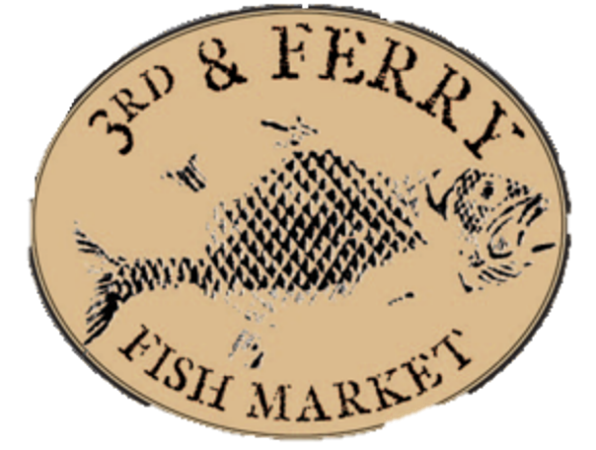 Freddy’s Haunting- 10.Old Forester 86, orange bitters, honey thyme simple syrup, pineapple juiceBubble Trouble-. 12.rosemary infused vodka, St. Germain, Cointreau, raspberries, fresh lemon juice, prosecco top
Warmth for your SoulThe Hot Doddy- 10.
Don Q limon, barrow’s ginger liqueur, brown sugar rosemary simple, muddled citrus, chamomile citrusAutumn Warmth- 11.
Kinsey Honey, Apple cider, ginger, cinnamon
Mike’s Smoked Barrel Old Fashioned- 14.
3rd & Ferry’s Jack Daniels Single Barrel, maple syrup, muddled orange, smoked glass, caramelized appleMartinisThe Local Business- 13.Stateside Vodka, blueberry raw honey simple syrup, fresh lime juiceFilthy Viking- 11.Reyka Icelandic vodka, olive juice, blue cheese stuffed olivesBarrel Aged Manhattan- 15.Woodford Reserve, sweet and dry vermouthGolden Elixir- 14.Barr Hill gin, Bitter Truth Golden Falernum, Barrow’s Intense ginger liqueur, mint, cucumber, prosecco
Pomegranate Tini- 10.
house infused raspberry vodka, house made sour, pomegranate
Pip’s Pumpkin- 12.
Vanilla Vodka, RumChata, pumpkin puree, graham cracker crustLipkin’s Espresso Tini-12.
Vanilla vodka, espresso liquor, hazelnut espresso infused vodka
                        MulesLight and Stormy- 10.Tito’s vodka, fresh lime juice, ginger beerLondon Mule- 11.Fords Gin, fresh lime juice, ginger beerSeasonal Maryland Mule- 12.Sagamore Spirit Rye, pomegranate, fresh lime juice, thyme, ginger beerDark and Stormier- 11.Don Q Spiced Rum, fresh lime juice, Barrow’s Intense Ginger liqueur, club soda
Craft DraftsFounder’s Mas Agave Lime Selzer- Grand Rapids, MI 4.5%Cloudy & Cumbersome NEIPA- Westchester, PA 5.9%Saugatuck Peanut Butter Porter (Nitro)- Douglas, MI 5.7%Downeast Original Blend Cider- Boston, MA 5.1%Spatan Oktoberfest- Germany 5.9%Logyard Shandy Le Bleu- Kane, PA 3.2%Roy Pitz Mason Dixon Vixen Imp. Stout- Chambersburg, PA 10%Leinenkugel Toasted Bock- Chippewa Falls, WI 5.1%Mahou Pilsner- Madrid, Spain 5.5%Victory Easy Ringer IPA- Downingtown, PA 4.3%
Hermit Thrush Party Jam Apricot Sour- Battleboro, VT 5.9%River Horse Raspberry Triple Horse- Ewing, NJ 10%Miller Lite- Milwaukee, WI 4.2%Yuengling Lager- Pottsville, PA 4.4%Guinness- Dublin, Ireland 4.2%
Founder’s All Day IPA-Grand Rapids, MI 4.7%Craft Draft Flight4 beers. 4 ounces each. All your choice.Bottled and Canned BrewsBudweiserBud LiteBlue MoonMichelob Ultra
Coors LightHeinekenPeroniCoronaStella ArtoisFat TireDogfish Head 60 Minute IPANew Ground Café LatteMcKenzie’s Winter Crisp Cider
Yuengling Flight

Non-Alcoholic
Heineken 0.0
Bucklers 